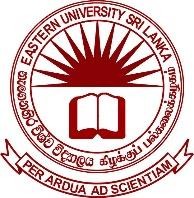 EASTERN UNIVERSITY, SRI LANKAINVITATION FOR BIDS (IFB)The Chairman, Department Procurement Committee on behalf of the Eastern University, Sri Lanka   invites sealed bids from interested eligible and qualified bidders for the following Bids through National Competitive Bidding Method (NCB).Interested bidders may obtain further information from the Assistant Bursar, Faculty of Health Care Sciences, EUSL and inspect the bidding documents up to 03.07. 2024 from 9 a.m. to 3 p.m. on working days at Dean’s Office, Faculty of Health Care Science, EUSL Pillyarady, Batticaloa Tel. 0716522994Additional details are provided in the Bidding DocumentsA complete set of bidding documents in English may be purchased by interested bidders on the submission of a written application by the Bidder or Bidders’ representatives to the address; Assistant Bursar, Faculty of Health Care Sciences Eastern University, Sri Lanka and upon payment of a non-refundable fee as per procurement document, from 9.00 a.m. to 3.00 p.m. up to 03.07. 2024. The mode of payment shall be a bank draft drawn in favour of “Bursar, Eastern University, Sri Lanka or credit to the Peoples Bank Account No 227100140000024 or via http:// pay.esn.ac.lk/The bidders can also download the bidding documents from the University website www.esn.ac.lk. Those who obtain the bidding documents from the university website should submit the completed documents along with a Bank Draft or deposit slip or Online Payment Receipt.The bidders shall also register themselves with the Registrar of Public Contracts, Sri Lanka in terms of the Public Contract Act No. 03 of 1987. The Original Certificate of Registration (PCA 03) shall be submitted with the bid. Contract shall not be awarded to any bidder unless such bidder had submitted the PCA 03 certificate.Bids in two copies indicate in Original & Duplicate, must be delivered to the address given below on or before 10.00 hour on 04.07.2024. Late bids will be rejected. Bids will be opened soon after closing the time and the date at Board Room, Eastern University, Sri Lanka.All bids must be accompanied by a Bid Security in favour of Vice-Chancellor, Eastern University, Sri Lanka. The value of the Bid Security is as follows. Bid security should be obtained from a Commercial Bank registered under the Central Bank of Sri Lanka.   Amount of Bid Security (LKR) - 1% of the total quoted amount of the bid concerned.Validity period of the Bid Security should be up to 28.11.2024Pre-bid meeting will be held as per the date and time mentioned in the bid documents at the Board Rooms, Faculty of Health -Care Sciences, Pillayarady, BatticaloaChairman Department Procurement CommitteeEastern University, Sri Lanka VantharumoolaiChenkalady.No.DescriptionBid NumberBid Security01 SUPPLY AND INSTALLATION OF BOARD ROOM TABLE, CHAIRS, AND INTERIOR DESIGNING WORK EUSL/NCB/FHCS/BOARD ROOFURNITURE/2024/01Amount of Bid Security (LKR) - 1% of the total quoted amount of the bid concerned.Validity period of the Bid Security should be up to 28.11.202402SUPPLY, INSTALLATION AND COMMISSIONING OF COMPUTER AND UPSEUSL/NCB/FHCS/COM & UPS/2024/02Amount of Bid Security (LKR) - 1% of the total quoted amount of the bid concerned.Validity period of the Bid Security should be up to 28.11.202403SUPPLY AND INSTALLATION  OFFICE FURNITUREEUSL/NCB/FHCS/OFFICE FURNITURE /2024/03Amount of Bid Security (LKR) - 1% of the total quoted amount of the bid concerned.Validity period of the Bid Security should be up to 28.11.202404DESIGN, SUPPLY AND INSTALLATION OF LABORATORY FURNITUREEUSL/NCB/FHCS/LAB FURNITURE-HB/2024/04Amount of Bid Security (LKR) - 1% of the total quoted amount of the bid concerned.Validity period of the Bid Security should be up to 28.11.202405EUSL/NCB/FHCS/ LAB FURNITURE-PP/2024/05EUSL/NCB/FHCS/ LAB FURNITURE-PP/2024/05Amount of Bid Security (LKR) - 1% of the total quoted amount of the bid concerned.Validity period of the Bid Security should be up to 28.11.202406SUPPLY, INSTALLATION AND COMMISSIONING OF LAB/MED & TEACHING EQUIPMENTEUSL/DPC/FHCS/LAB/MED & TEACHING EQUIPMENT /2024/06Amount of Bid Security (LKR) - 1% of the total quoted amount of the bid concerned.Validity period of the Bid Security should be up to 28.11.202407SUPPLY, INSTALLATION AND COMMISSIONING OF AIR CONDITIONERSEUSL/NCB/FHCS/AC /2024/07Amount of Bid Security (LKR) - 1% of the total quoted amount of the bid concerned.Validity period of the Bid Security should be up to 28.11.202408SUPPLY AND INSTALLATION OF AUDITORIUM CHAIRSEUSL/NCB/FHCS/ AUDITORIUM CHAIR /2024/08Amount of Bid Security (LKR) - 1% of the total quoted amount of the bid concerned.Validity period of the Bid Security should be up to 28.11.202409SUPPLY, INSTALLATION AND COMMISSIONING OF SMART BOARD & LED TVEUSL/NCB/FHCS/ SMART TV /2024/09Amount of Bid Security (LKR) - 1% of the total quoted amount of the bid concerned.Validity period of the Bid Security should be up to 28.11.2024